Техническое состояние велосипедаЗапрещается движение при неисправности рабочей тормозной системы, рулевого управления, негорящих (отсутствующих) фарах и задних габаритных огнях в темное время суток или в условиях недостаточной видимости.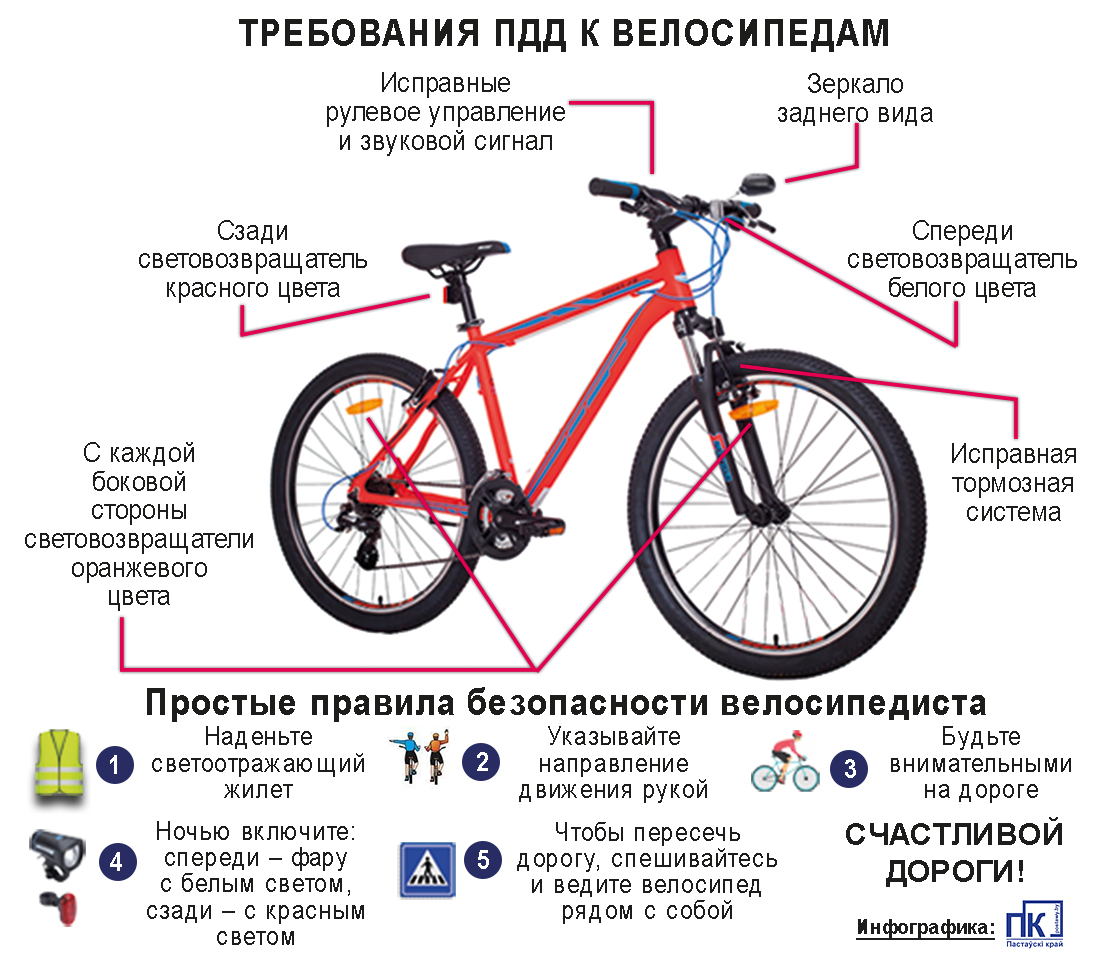 